Сумська міська радаВиконавчий комітетРІШЕННЯЗ метою забезпечення якісними та безперебійними послугами з утримання будинку і споруд та прибудинкової території, у зв’язку зі зростанням тарифу на електроенергію та підвищенням мінімальної заробітної плати, розглянувши звернення товариства з обмеженою відповідальністю «Оселя» (лист № 17/01-2018 від 25.01.2018р.) про встановлення тарифу, відповідно до статті 31 Закону України «Про житлово-комунальні послуги» та постанови Кабінету Міністрів України  від 01.06.2011 № 869 «Про забезпечення єдиного підходу до формування тарифів на житлово-комунальні послуги», керуючись підпунктом 2 пункту «а» статті 28, частиною першою статті 52 Закону України «Про місцеве самоврядування в Україні», виконавчий комітет Сумської міської ради ВИРІШИВ:  Встановити тариф на послуги з утримання будинку і споруд та прибудинкової  території товариства з обмеженою відповідальністю «Оселя» за адресою Г. Кондратьєва 165/148  згідно з додатком.  Вважати таким, що втратив чинність додаток № 8 до рішення виконавчого комітету Сумської міської ради від 15.01.2013 №19 «Про тарифи на послуги з утримання будинків і споруд та прибудинкових територій ТОВ «Оселя» за адресою : вул. Кірова, буд.165/148». ТОВ «Оселя» узгоджувати зі споживачем види робіт по складовій тарифу «поточний ремонт», по закінченню робіт підписувати акт виконаних робіт.2  Департаменту соціального захисту населення  Сумської міської ради ( Масік Т.О.) здійснювати відшкодування витрат, пов’язаних з наданням населенню пільг та субсидій на оплату послуг з утримання будинку і споруд та прибудинкової території за адресою : м. Суми,               вул. Кірова, буд.165/148 ТОВ «Оселя». ТОВ «Оселя» здійснювати перерахунок розміру плати за послуги відповідно до чинного законодавства України в разі ненадання або надання їх не в повному обсязі.  Рішення набирає чинності через 15 днів з моменту оприлюднення на офіційному сайті Сумської міської ради. Міський голова	О. М. ЛисенкоЛитюга  700-094Розіслати: Яременку Г.І., Журбі О.І, Масік Т.О., ТОВ «Оселя», Кохан А.І.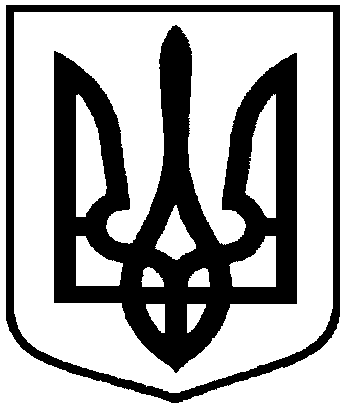 Проектоприлюднено«__»_________ 2018 р.від                   № Про тариф на послуги з утримання будинку і споруд та прибудинкової території товариства з обмеженою відповідальністю «Оселя» за адресою Г.Кондратьєва 165/148